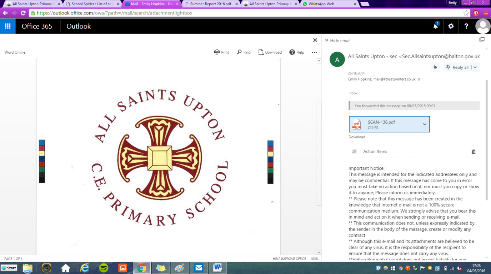 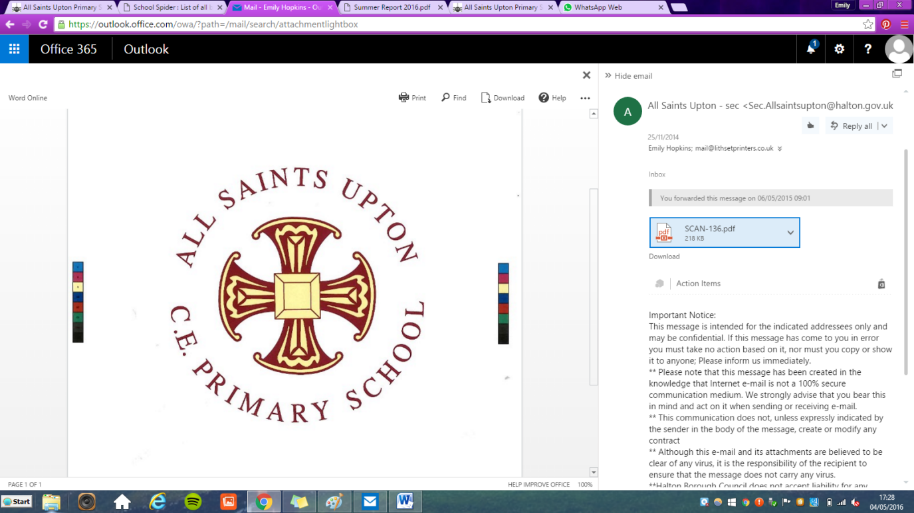 ALL SAINTS UPTON PROGRESSION GRIDFrench                  Academic Year 2022/2023                 Academic Year 2023/2024                 Academic Year 2024/2025ALL SAINTS UPTON PROGRESSION GRIDFrench                  Academic Year 2022/2023                 Academic Year 2023/2024                 Academic Year 2024/2025ALL SAINTS UPTON PROGRESSION GRIDFrench                  Academic Year 2022/2023                 Academic Year 2023/2024                 Academic Year 2024/2025ALL SAINTS UPTON PROGRESSION GRIDFrench                  Academic Year 2022/2023                 Academic Year 2023/2024                 Academic Year 2024/2025YEAR 3AUTUMNSPRINGSUMMERYEAR 4AUTUMNSPRINGSUMMERYEAR 5AUTUMNSPRINGSUMMERYEAR 6AUTUMNSPRINGSUMMER